Starostwo Powiatowe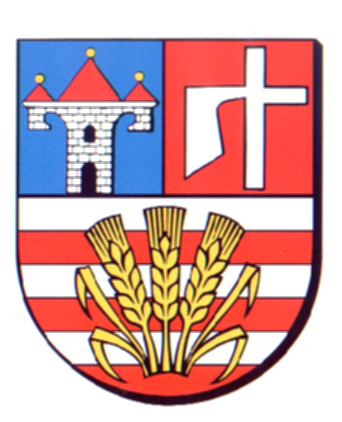 w OpatowieWydział Zarządzania Kryzysowegoul. Sienkiewicza 17, 27-500 Opatów tel./fax 15 868 47 01, 607 350 396, e-mail: pzk@opatow.plOSTRZEŻENIE METEOROLOGICZNEOpatów, dnia 01.02.2024 r.Opracował: WZKK.WOSTRZEŻENIE METEOROLOGICZNE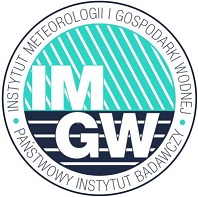 OSTRZEŻENIE Nr 19
Zjawisko: OblodzenieStopień zagrożenia: 1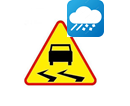 Biuro:IMGW-PIB Biuro Prognoz Meteorologicznych w KrakowieObszar: województwo świętokrzyskie – powiat opatowskiWażność:  Od: 02-02-2024 godz. 00:00Do: 02-02-2024 godz. 08:30Przebieg:Prognozuje się zamarzanie mokrej nawierzchni dróg 
i chodników po opadach deszczu, deszczu ze śniegiem 
i mokrego śniegu powodujące ich oblodzenie. Temperatura minimalna od -3°C do 0°C, temperatura minimalna przy gruncie około -3°C.Prawdopodobieństwo:75 %Uwagi:Brak.Czas wydania:01-02-2024 godz. 11:24